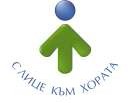 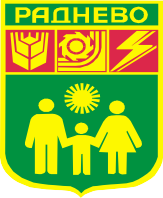 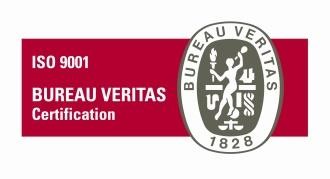                             ОБЩИНА РАДНЕВО, ОБЛАСТ СТАРА ЗАГОРАОБЩИНА РАДНЕВО обявява публичен търг с явно наддаване с предмет:Продажба на транспортни средства, собственост на Община Раднево както следва:	1.1 Автобус „Хюндай Каунти“/Южна Корея 2005 г.,  рег.№ СТ 4032 РК, с начална тръжна цена 2300.00 лв. /без ДДС/.	1.2. Автобус „Хюндай Каунти“/Южна Корея 2008 г.,  рег.№ СТ 4031 РК, с начална тръжна цена 4100.00 лв. /без ДДС/.	1.3.Автобус „Отойол“, /Турция 2008 г., рег.№ СТ 4030 РК, с начална тръжна цена 6400.00 лв. /без ДДС/.	1.4.Товарен автомобил „Опел Комбо“/Германия 2011 г., рег.№ СТ 6707 КК, с начална тръжна цена 1200.00 лв. /без ДДС/. 	1.5.Товарен автомобил „Пежо 888А“/сметосъбиращ, специално ПС 1998 г., рег.№ СТ 8055 СВ, с начална тръжна цена 900.00 лв. /без ДДС/.           1.6. Автомобил „Фолксваген Пасат“/Германия 2009 г., рег.№ СТ 0440 АР, с начална тръжна цена 3600.00 лв. /без ДДС/.          1.7. Автомобил „Опел Мока“/Германия 2013 г., рег.№ СТ 7525 ВВ, с начална тръжна цена 6000.00 лв. /без ДДС/.Сделките по продажба на транспортните средства са облагаеми по Закона за ДДС. Търга ще се проведе на 27.01.2023 г. от 10.30 часа в зала 315 на общинска администрация гр.Раднево. Повторен търг - 03.02.2023 г. в същия час и място. Тръжната документация ще се получава от Гише № 3 в Информационен център при Общинска администрация - гр. Раднево, срещу внесени невъзстановими 50.00 лв. /без  ДДС/ на Гише №5 /Каса/ в Информационен център. Крайния срок за закупуване на тръжната документация - до 10.30 часа на съответната дата за провеждане на търга. Условия за участие в търга, съгласно тръжната документация. Телефон за информация: 0417/81253.	С уважение,Д-Р ТЕНЬО ТЕНЕВКмет на Община Раднево